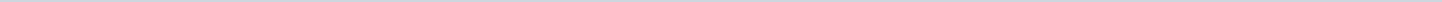 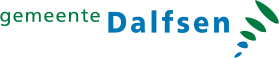 Gemeente DalfsenAangemaakt op:Gemeente Dalfsen28-03-2024 12:14Amendement2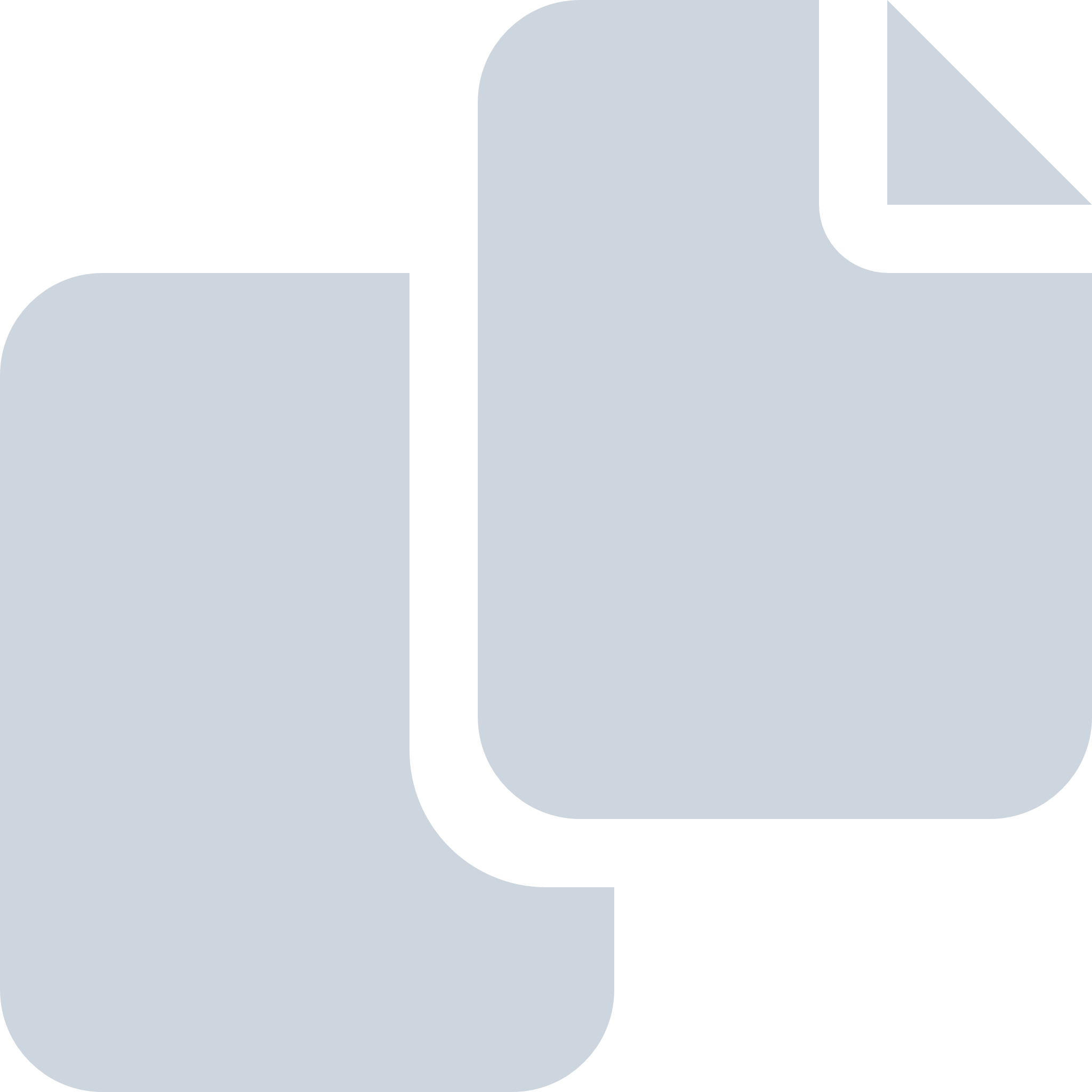 Periode: 2012#Naam van documentPub. datumInfo1.A-2 2012, Amendement Lijst verklaring van geen bedenkingen 26-11-2012 - getekend.pdf27-11-2012PDF,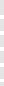 179,12 KB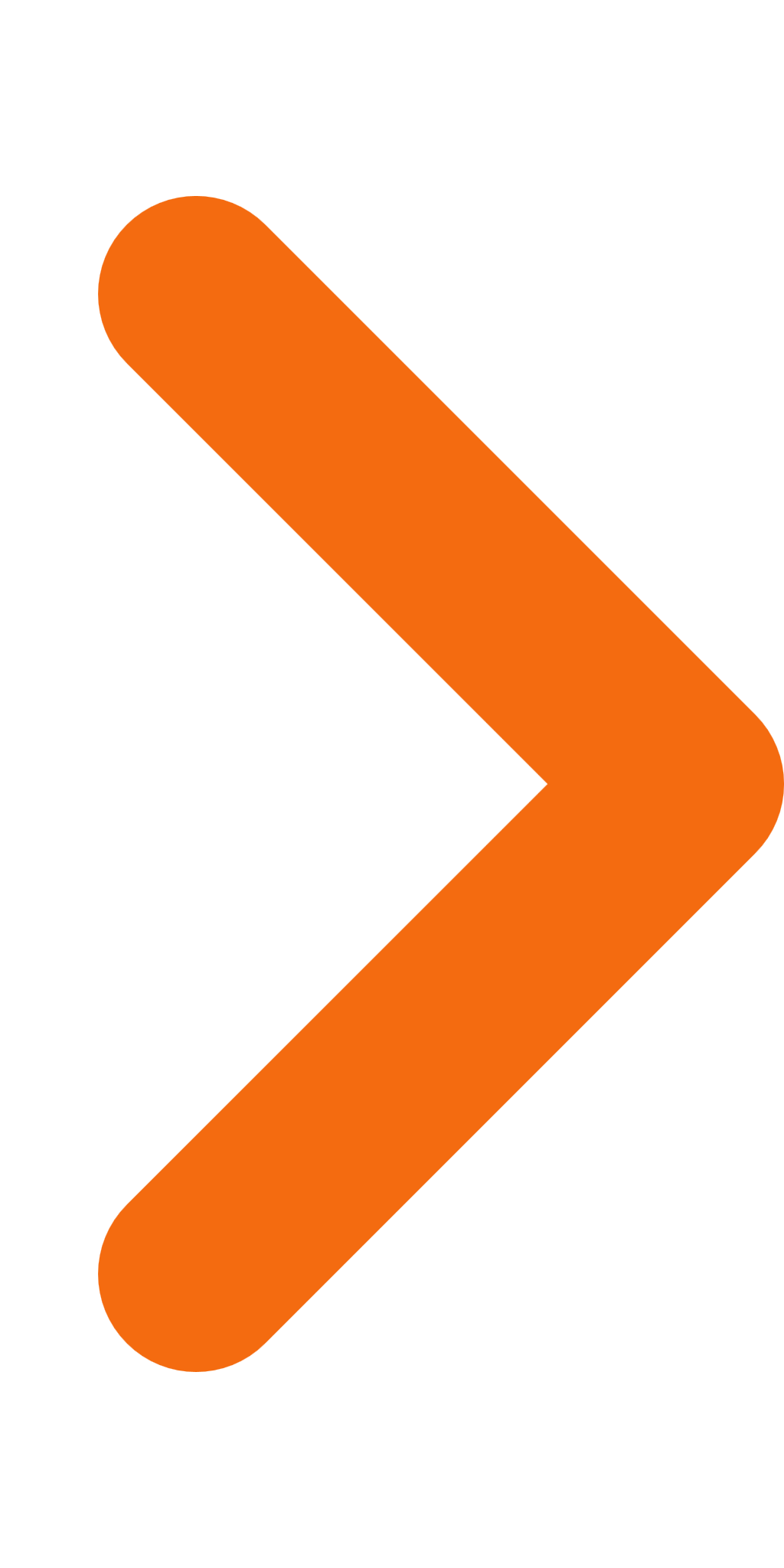 2.A-1 2012, Amendement Lijst verklaring van geen bedenkingen 26-11-2012 - getekend.pdf27-11-2012PDF,170,57 KB